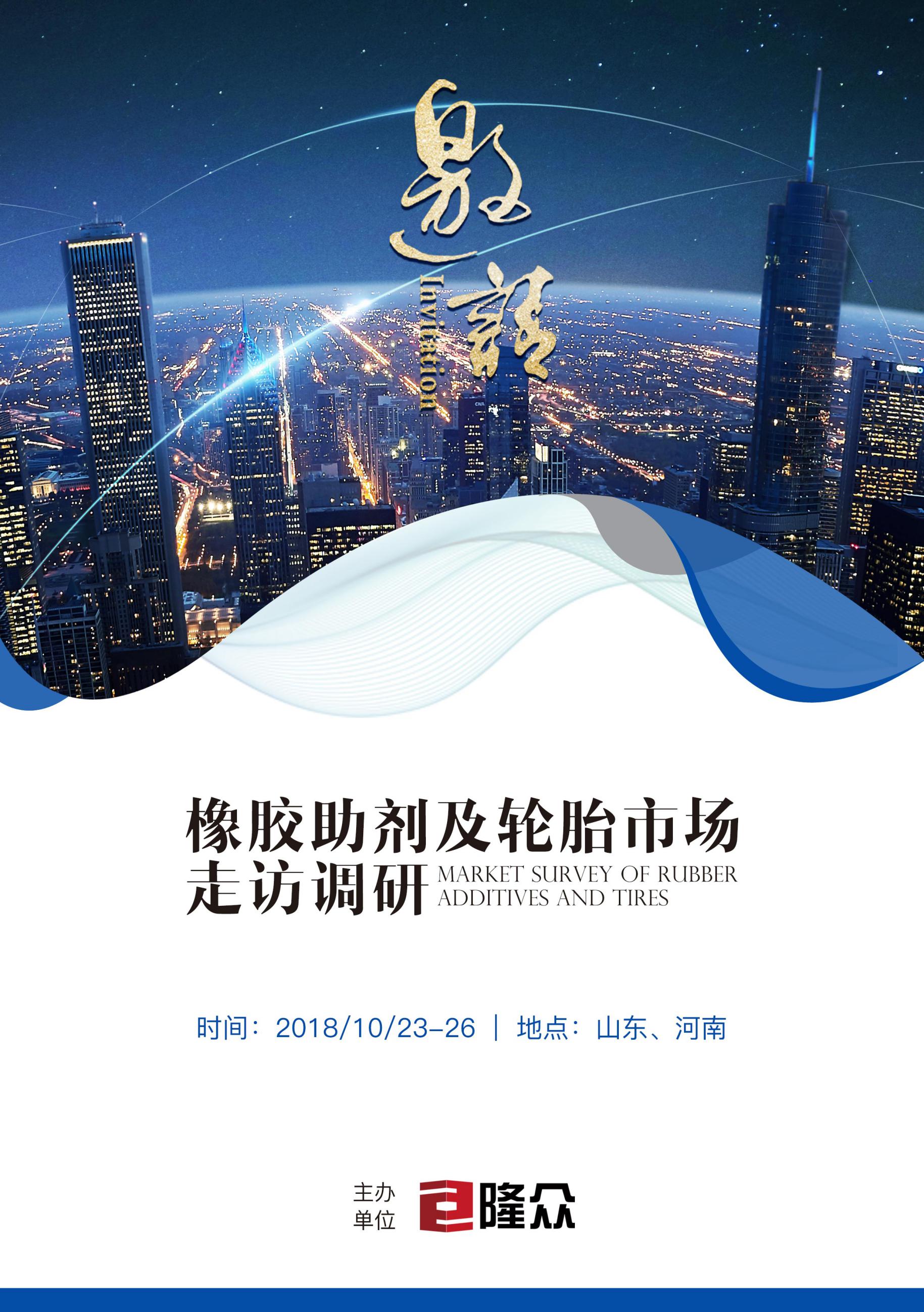                          调研背景调研价值	  参会群体注：最终行程或有稍许变动，以最终确认路线为准。重要提示：1、为确保交流考察质量，报名仅限15席。（注：会议名额以到款顺序为准） 2、咨询电话： 马莉  1530533395会议费用：5000RMB/人（包括期间的车旅及保险、住宿：包含23日、24日、25日三晚住宿，若没有特殊要求则房间均为商务大床房，调换房间需补差价。餐饮：包含23日午晚餐、24、25日三餐、26日午餐。不包含出发地至郑州、济南至出发地的路费）付款方式：汇款单位：山东隆众信息技术有限公司开户行：1525 6101 0400 38017汇款账号：中国农业银行淄博高新技术产业开发区支行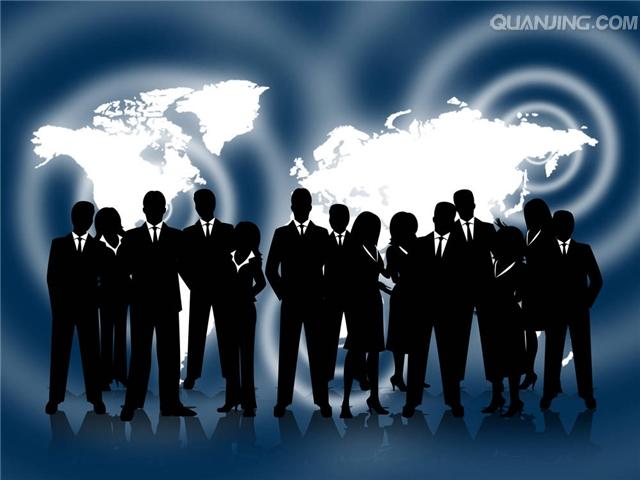 参会确认函----请填写此页表格后传真0533-2591***或邮件******回传企业信息：  公司名称（发票抬头）：                                                                 业务（订房）联系人姓名          电话             Email                传真                  企业性质：□生产企业 □贸易商□下游企业□物流/仓储等第三方 □其他                         参会代表1 姓名                  □ 先生 / □ 女士  职位                 手机                                   身份证号（投保）                E-mail/QQ                 传真                  参会代表2 姓名                   □ 先生 / □ 女士  职位                手机                                   身份证号（投保）                    E-mail/QQ                 传真                     参会代表3 姓名          □ 先生 / □ 女士  职位         手机                                   身份证号（投保）                       E-mail/QQ                 传真                 日程安排日程安排日程安排日程安排日程安排走访时间走访时间走访地点走访内容住宿地10月23日周二郑州签到------鹤壁10月24日周三鹤壁、濮阳鹤壁-华夏助剂有限责任公司鹤壁-恒力橡塑股份有限公司（双力新厂）濮阳-蔚林股份新材料科技股份有限公司曹县10月25日周四曹县、梁山曹县-山东凯旋橡胶有限公司曹县-山东斯递尔化工科技有限公司梁山-山东鸿盛挂车有限公司梁山10月26日周五聊城、返回济南聊城-聊城金歌合成材料有限公司------商务考察需求核实表商务考察需求核实表企业主要经营哪些产品？商务考察的主要目的是什么？想见厂家哪些部门/产品领导？主要关心的企业有哪些？